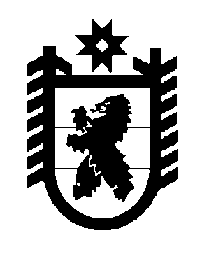 Российская Федерация Республика Карелия    ПРАВИТЕЛЬСТВО РЕСПУБЛИКИ КАРЕЛИЯПОСТАНОВЛЕНИЕот 9 июня 2016 года № 209-Пг. Петрозаводск О распределении на 2016 год субсидий бюджетам муниципальных образований на реализацию мероприятий по повышению безопасности дорожного движенияВ соответствии со статьей 10 Закона Республики Карелия 
от 24 декабря 2015 года № 1968-ЗРК «О бюджете Республики Карелия
на 2016 год» Правительство Республики Карелия п о с т а н о в л я е т:Установить распределение на 2016 год субсидий бюджетам муниципальных образований на реализацию мероприятий по повышению 
безопасности дорожного движения согласно приложению.           Глава Республики  Карелия                       			      	        А.П. ХудилайненПриложение к постановлению Правительства Республики Карелия от 9 июня 2016 года № 209-ПРаспределение на 2016 год субсидий бюджетам муниципальных 
образований на реализацию мероприятий по повышению 
безопасности дорожного движения(тыс. рублей)____________№ п/пМуниципальное образованиеСумма 1.Муезерский муниципальный район, в том числе1903,0Муезерское городское поселение1903,02.Сегежский муниципальный район, в том числе2353,0Сегежское городское поселение2353,03.Кондопожский муниципальный район, в том числе1955,0Кондопожское городское поселение1955,04.Сортавальский муниципальный район, в том числе3465,0Сортавальское городское поселение3465,05.Костомукшский городской округ 324,0Итого10000,0